林務局雙流自然教育中心課程方案簡表雙流自然教育中心主題活動《月光下的魔法精靈》報名簡章當黑夜降臨，您有多久沒聽過森林裡傳來「ㄨ～ㄨ～」的叫聲？雙流的夜，人聲方歇，夜行性野生動物隨即展開精采的戲碼，其中最神秘也最吸引人的非貓頭鷹莫屬。本次活動讓我們由達人帶領，認識常見貓頭鷹生態，並且走進森林，尋找這群可愛的魔法精靈。活動日期： 第一梯次：106年4月8日（六）14:30～21:00第二梯次：106年5月6日（六）14:30～21:00主辦單位：林務局屏東林區管理處雙流自然教育中心招生對象：一般民眾與親子（限國小1年級以上孩童參加），30人成團，最多40位活動地點：雙流國家森林遊樂區報名費用：一人300元（含晚餐、課程費、講師費、DIY材料費）報名方式：報名時間：活動上線起至活動日前3天（第一梯次：4月5日/第二梯次：5月3日），額滿為止。報名方式：官方網站報名：請至台灣山林悠遊網線上報名系統（請搜尋「台灣山林悠遊網」→自然教育中心→雙流→主題活動→月光下的魔法精靈） http://recreation.forest.gov.tw/NC/NC_1_3.aspx?NEC_ID=sl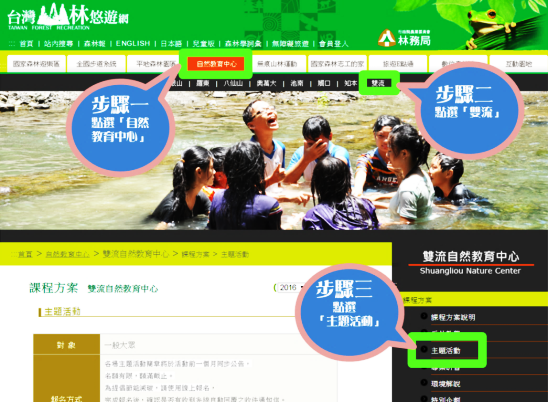 BeClass網路報名系統：
http://www.beclass.com/ 請搜尋月光下的魔法精靈電子郵件：填寫報名表後回寄本中心(slnc543@gmail.com)。繳費方式：中心收到報名之後三個工作天內，會以電子郵件通知轉帳銀行帳號及金額，若您沒接到中心電子郵件請主動聯繫我們，確認款項後才完成報名手續，依收件並完成繳費確認之先後順序。活動費收據於活動當日發送。活動退費若遇不可抗力因素或未成團而取消活動，本中心將退扣除轉帳手續費後的全額費用。若因個人因素辦理退費，金額皆將扣除轉帳手續費，說明如下：活動日期5個工作天(第一梯3月30日、第二梯5月1日)以前辦理，扣除手續費後可退全額。活動日期前3個工作天(第一梯4月5日、第二梯5月3日)辦理，扣除手續費後可退50%。活動日期前2個工作天及當天(第一梯4月6~8日、第二梯5月4~6日)辦理，則不予退費。※轉帳手續費說明：台灣銀行不需轉帳手續費，郵局如有轉帳人身分證字號則可免手續費，其他銀行皆須扣除30元。個人資料保護法說明：本說明內容載於活動簡章及活動報名網頁，說明內容如第2~4。雙流自然教育中心為辦理活動的保險、聯繫等事宜，將請您提供姓名、出生年月日、身分證字號、聯絡方式、緊急聯絡人姓名及聯絡電話等資料。您的個人資料使用期間自報名起至活動結束後三個月止。您可以依個人資料保護法第3條行使相關權利。若不願意提供資料，中心將無法受理報名。活動過程中，中心將拍攝照片作為教育推廣使用。如果不同意中心使用照片，將請遊客在活動當天告知工作人員。 事先詢問活動結束後是否同意中心保留姓名及聯絡方式，作為相關活動訊息通知用。活動洽詢：本活動所提供的顧客諮詢管道如下：屏東林管處育樂課推廣教育組，電話：(08)723-6941分機324 雙流自然教育中心，電話(08)870-1499、(08)870-1241，電子信箱： slnc543@gmail.com。2017雙流自然教育中心主題活動報名表感謝您參與雙流自然教育中心所規劃辦理之主題活動，為提供更快速服務，請您詳細填寫本報名表，以電子郵件回寄本中心(slnc543@gmail.com)。若您沒有接到中心的回覆，請撥打08-8701499詢問。SL-TA0603月光下的魔法精靈月光下的魔法精靈月光下的魔法精靈類別□戶外教學  ■主題活動　□專業研習　□環境解說　□特別企劃□戶外教學  ■主題活動　□專業研習　□環境解說　□特別企劃□戶外教學  ■主題活動　□專業研習　□環境解說　□特別企劃活動月份　　　□一月　□二月　□三月　■四月　■五月　 □六月
　　　□七月　□八月　□九月　□十月　□十一月 □十二月　　　□一月　□二月　□三月　■四月　■五月　 □六月
　　　□七月　□八月　□九月　□十月　□十一月 □十二月　　　□一月　□二月　□三月　■四月　■五月　 □六月
　　　□七月　□八月　□九月　□十月　□十一月 □十二月假日／非假日■週末　□寒假　□暑假　□非假日　□不限　□特殊節日■週末　□寒假　□暑假　□非假日　□不限　□特殊節日■週末　□寒假　□暑假　□非假日　□不限　□特殊節日活動內涵遊憩/休閒 □—□—□—■—□—□—□—□—□—□—學校/教育遊憩/休閒 □—□—□—■—□—□—□—□—□—□—學校/教育遊憩/休閒 □—□—□—■—□—□—□—□—□—□—學校/教育活動簡介當黑夜降臨，您有多久沒聽過森林裡傳來「嗚~嗚~」的叫聲？雙流的夜，人聲方歇，夜行性野生動物隨即展開精采的戲碼，其中最神秘也最吸引人的非貓頭鷹莫屬。本次活動讓我們由達人帶領，認識常見貓頭鷹生態，並且走進森林，尋找這群可愛的魔法精靈。當黑夜降臨，您有多久沒聽過森林裡傳來「嗚~嗚~」的叫聲？雙流的夜，人聲方歇，夜行性野生動物隨即展開精采的戲碼，其中最神秘也最吸引人的非貓頭鷹莫屬。本次活動讓我們由達人帶領，認識常見貓頭鷹生態，並且走進森林，尋找這群可愛的魔法精靈。當黑夜降臨，您有多久沒聽過森林裡傳來「嗚~嗚~」的叫聲？雙流的夜，人聲方歇，夜行性野生動物隨即展開精采的戲碼，其中最神秘也最吸引人的非貓頭鷹莫屬。本次活動讓我們由達人帶領，認識常見貓頭鷹生態，並且走進森林，尋找這群可愛的魔法精靈。活動目標認識台灣的貓頭鷹及生存環境手做DIY貓頭鷹鳴罐觀察雙流夜間貓頭鷹認識台灣的貓頭鷹及生存環境手做DIY貓頭鷹鳴罐觀察雙流夜間貓頭鷹認識台灣的貓頭鷹及生存環境手做DIY貓頭鷹鳴罐觀察雙流夜間貓頭鷹活動日期/時間/地點106.4.8（六）及106.5.6（六）/ 時間14:30 ~ 21:00 / 雙流國家森林遊樂區106.4.8（六）及106.5.6（六）/ 時間14:30 ~ 21:00 / 雙流國家森林遊樂區106.4.8（六）及106.5.6（六）/ 時間14:30 ~ 21:00 / 雙流國家森林遊樂區所需時間全程參加者6.5小時全程參加者6.5小時全程參加者6.5小時適用對象一般民眾與親子（限國小1年級以上孩童參加），30位成團，最多40位一般民眾與親子（限國小1年級以上孩童參加），30位成團，最多40位一般民眾與親子（限國小1年級以上孩童參加），30位成團，最多40位活動費用每人300元（含晚餐、課程費、講師費、DIY材料費，門票及停車費自行負擔）每人300元（含晚餐、課程費、講師費、DIY材料費，門票及停車費自行負擔）每人300元（含晚餐、課程費、講師費、DIY材料費，門票及停車費自行負擔）報名方式線上報名系統(山林悠遊網、Beclass、APP)、電子郵件或現場報名線上報名系統(山林悠遊網、Beclass、APP)、電子郵件或現場報名線上報名系統(山林悠遊網、Beclass、APP)、電子郵件或現場報名課程內容及簡介課程內容及簡介課程內容及簡介課程內容及簡介時間單元地點內容14:00 ~14:30報到與報名自然教育中心1F報到與報名14:30~15:30貓頭鷹吃什麼？探索屋透過遊戲瞭解貓頭鷹的食物來源以及棲地保護的重要性15:30~16:00達人怎麼說？探索屋劉育宗老師帶領大家認識台灣貓頭鷹種類與環境教育16:00~17:00貓頭鷹鳴笛DIY時間探索屋一起製作貓頭鷹鳴罐，認識貓頭鷹的叫聲17:00~18:00晚餐時間自然教育中心1F吃晚餐，為夜晚的活動充飽電量18:00~18:30集合與夜觀說明探索屋於探索屋以簡報介紹夜觀場地與注意事項18:30~20:30月光下的精靈園區步道實地觀察貓頭鷹20:30~21:00心得與回饋探索屋問卷回饋★下列表單僅作為活動與參與者登錄使用，不作其他用途。        填表日期：　　年　　月　　日★下列表單僅作為活動與參與者登錄使用，不作其他用途。        填表日期：　　年　　月　　日★下列表單僅作為活動與參與者登錄使用，不作其他用途。        填表日期：　　年　　月　　日★下列表單僅作為活動與參與者登錄使用，不作其他用途。        填表日期：　　年　　月　　日★下列表單僅作為活動與參與者登錄使用，不作其他用途。        填表日期：　　年　　月　　日★下列表單僅作為活動與參與者登錄使用，不作其他用途。        填表日期：　　年　　月　　日★下列表單僅作為活動與參與者登錄使用，不作其他用途。        填表日期：　　年　　月　　日★下列表單僅作為活動與參與者登錄使用，不作其他用途。        填表日期：　　年　　月　　日活動名稱活動名稱月光下的魔法精靈月光下的魔法精靈月光下的魔法精靈月光下的魔法精靈月光下的魔法精靈月光下的魔法精靈聯絡人姓     名性別　□男　□女　　□男　□女　　□男　□女　　□葷　□素聯絡人出生年月日身份證字號聯絡人聯絡電話市話：電子郵件信箱（行前通知寄發用請務必填寫）（行前通知寄發用請務必填寫）（行前通知寄發用請務必填寫）（行前通知寄發用請務必填寫）聯絡人聯絡電話手機：電子郵件信箱（行前通知寄發用請務必填寫）（行前通知寄發用請務必填寫）（行前通知寄發用請務必填寫）（行前通知寄發用請務必填寫）聯絡人聯絡地址□□□ □□□ □□□ □□□ □□□ □□□ 學員2姓     名性別　□男　□女　　□男　□女　　□男　□女　　□葷　□素學員2出生年月日身份證字號學員3姓     名性別　□男　□女　　□男　□女　　□男　□女　　□葷　□素學員3出生年月日身份證字號學員4姓      名性別　□男　□女　□男　□女　□男　□女　□葷　□素學員4出生年月日身份證字號學員5姓     名性別　□男　□女　　□男　□女　　□葷　□素　□葷　□素學員5出生年月日身份證字號學員6姓     名性別　□男　□女　　□葷　□素□葷　□素□葷　□素學員6出生年月日身份證字號特殊需求特殊需求★如果您有什麼特殊需要照顧或提醒的事項，請註明；我們會依您的提醒加以留意學員狀況，讓參與者在活動中可以更安全地參與。★如果您有什麼特殊需要照顧或提醒的事項，請註明；我們會依您的提醒加以留意學員狀況，讓參與者在活動中可以更安全地參與。★如果您有什麼特殊需要照顧或提醒的事項，請註明；我們會依您的提醒加以留意學員狀況，讓參與者在活動中可以更安全地參與。★如果您有什麼特殊需要照顧或提醒的事項，請註明；我們會依您的提醒加以留意學員狀況，讓參與者在活動中可以更安全地參與。★如果您有什麼特殊需要照顧或提醒的事項，請註明；我們會依您的提醒加以留意學員狀況，讓參與者在活動中可以更安全地參與。★如果您有什麼特殊需要照顧或提醒的事項，請註明；我們會依您的提醒加以留意學員狀況，讓參與者在活動中可以更安全地參與。★資訊來源：□E-mail □Facebook □山林悠遊網 □部落格 □學校公文 □簡章 □報章雜誌□親友轉述 □其他               ★是否參與過本中心活動：□是                     □否★資訊來源：□E-mail □Facebook □山林悠遊網 □部落格 □學校公文 □簡章 □報章雜誌□親友轉述 □其他               ★是否參與過本中心活動：□是                     □否★資訊來源：□E-mail □Facebook □山林悠遊網 □部落格 □學校公文 □簡章 □報章雜誌□親友轉述 □其他               ★是否參與過本中心活動：□是                     □否★資訊來源：□E-mail □Facebook □山林悠遊網 □部落格 □學校公文 □簡章 □報章雜誌□親友轉述 □其他               ★是否參與過本中心活動：□是                     □否★資訊來源：□E-mail □Facebook □山林悠遊網 □部落格 □學校公文 □簡章 □報章雜誌□親友轉述 □其他               ★是否參與過本中心活動：□是                     □否★資訊來源：□E-mail □Facebook □山林悠遊網 □部落格 □學校公文 □簡章 □報章雜誌□親友轉述 □其他               ★是否參與過本中心活動：□是                     □否★資訊來源：□E-mail □Facebook □山林悠遊網 □部落格 □學校公文 □簡章 □報章雜誌□親友轉述 □其他               ★是否參與過本中心活動：□是                     □否★資訊來源：□E-mail □Facebook □山林悠遊網 □部落格 □學校公文 □簡章 □報章雜誌□親友轉述 □其他               ★是否參與過本中心活動：□是                     □否